……………… – ……………. EDUCATIONAL YEAR…………………………………………… SECONDARY SCHOOL   7TH GRADE 2ND TERM 1ST EXAMName-Surname:………………………………………            Class:……………          Number:………Look at the chart and write sentences using “I prefer …… to ……”.   (4*4= 16 points)Match the pictures with TV Programmes. (5*3=15 points)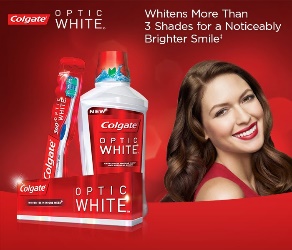 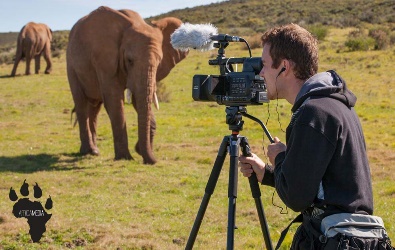 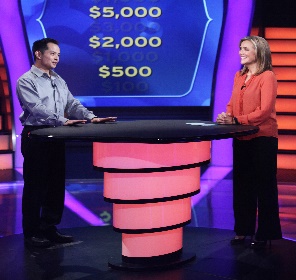 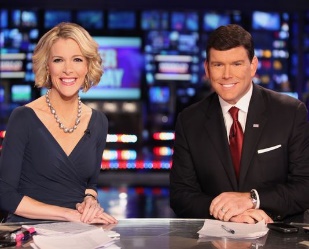 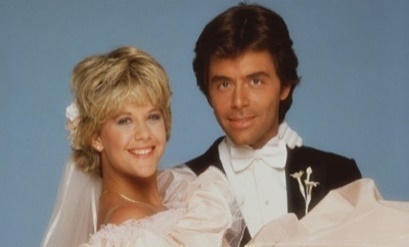 Fill in the blanks with “Shall we / What about / Would you like”. (7*2=14 Points)………………………….. to read cartoon magazine?………………………….. organising a surprise birthday party?………………………….. have a picnic?………………………….. inviting 50 guests?…………………………. to prepare presents?…………………………. opening presents?…………………………. buy a big birthday cake for Sam?Circle the correct alternative. (4*3=12 points)There is   a little  /   a few   milk in the bottle.We didn’t see   many  /  much   guests in the party.She prefers    any  /  some   coffee.Mary has   much /  a lot of   presents.Match the pictures with the party types. (5*2=10 points)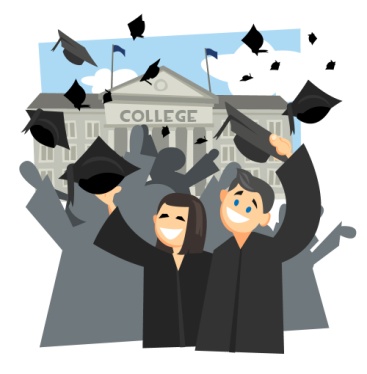 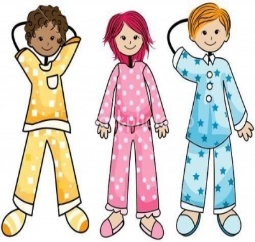 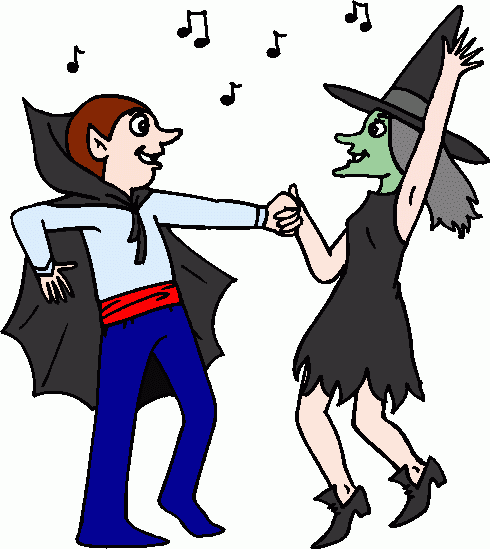 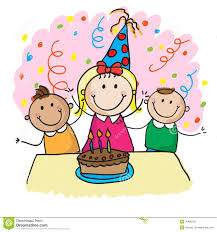 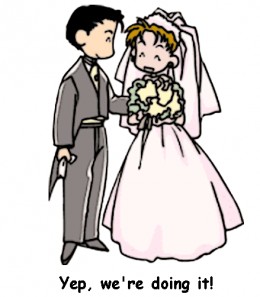 Write your sentences in the future tense according to the pictures. (5*5=25 points)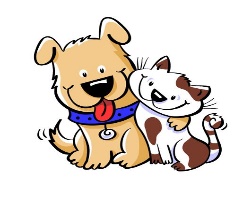 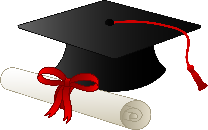 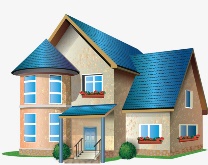 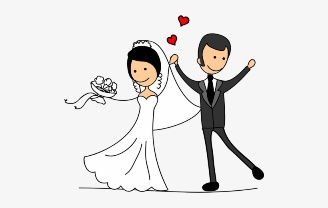 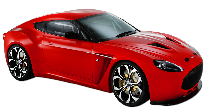 Prepare an invitation card. (8 points)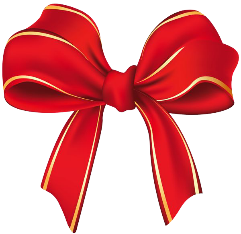 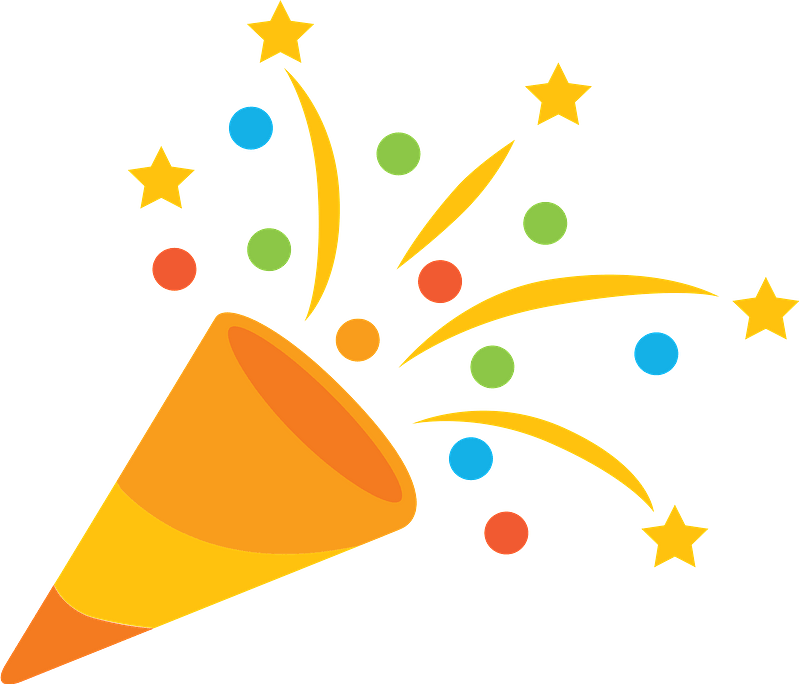 soap operaTV seriesquiz showtalk shownewssitcomtalk showreality show